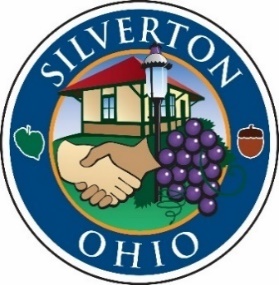 RECORD OF PROCEEDINGSMinutes of the Silverton Village Council MeetingHeld Thursday, April 21, 2022The Council of the Village of Silverton convened in regular session in Council Chambers at 6943 Montgomery Road at 7:00 pm on Thursday, April 21, 2022. Mayor Smith called the meeting to order.CALL TO ORDER:Mayor Smith led a moment of prayer followed by the Pledge of Allegiance. ROLL CALL:Elected Officials:John Smith, Mayor			PresentBritt Born, Council			PresentShirley Hackett-Austin, Council	PresentMark Quarry, Council			PresentIdella Thompson, Council		PresentDottie Williams, Council		PresentFranklin Wilson, Council		PresentAlso present:Mike Lemon, Interim Village Manager Meredith George, Village ClerkBryan Pacheco, DinsmoreLt. Paul Naber, HCSOMAYOR’S COMMENTS AND GUESTS:Vice-Mayor Williams introduced the Silverton Elementary April 2022 Student of the Month, David Brooks. Mayor Smith presented David with a proclamation. Congratulations David! Mrs. Grote gave the Silverton Elementary school report. Upcoming events include a spring concert, Digital Leadership Day and the Silverton Color Fun Run & Walk. All are invited to the schools first Sixth Grade Graduation, which will be held on May 24 at 8:30 a.m. Mayor Smith noted the First Suburbs Consortium will meet at Silverton Town Hall on Wednesday, April 27 at 6:00 p.m. The meeting is open to the public. Mayor Smith reported the Memorial Day Parade will take place on Monday, May 30. Participants should report to the Train Station at 9:15 a.m. PERSONS APPEARING BEFORE COUNCIL:None.PUBLIC COMMENT:Karen Walker-Brown – 3973 S FordhamMs. Walker-Brown voiced concerns about a new home that is being built next to her. The project is taking a long time and there is a hole in the yard that Ms. Walker-Brown is concerned about. APPROVAL OF MINUTES FROM PRIOR MEETINGS:None.COUNCIL COMMENTS AND REPORTS:REVIEW OF COUNCILMANIC WORKSHEET:No deletions or additions. COUNCIL COMMITTEE REPORTS:Ms. Born reported the fire district recently hired two new full-time firefighters, both are female and one is black. Ms. Born reported the first Silverton Color Fun Run/Walk is scheduled for Saturday, May 21 at Ficke Park. Ms. Born reported the summer concerts are scheduled for July 20 and August 10. The bands have not yet been selected.  VILLAGE MANAGER REPORT:Mr. Lemon reported the Village is working through the Volunteer Energy bankruptcy situation and has been keeping the residents updated. The process to select a new supplier has begun and should be complete by mid-August. Mr. Lemon noted we have received 2 proposals for the Village Manger recruitment. Further discussion can take place in executive session. Mr. Lemon reported that there was a misunderstanding about the ODNR grant for Silverton Town Commons. The grant originally required that the work be done by the end of June. The project will not go out to bid until May 1, making it impossible to meet the deadline. The Village was able to obtain a six-month extension for the work to be completed, so the project can move forward. Mr. Lemon noted the Model Group has been selected as the developer of record for the housing project at 7000 Montgomery Road. The next step in the process is for Silverton, SORTA and the Model Group to begin discussions about the potential project. Mr. Lemon reported the property at 5965 Stewart Road was up for auction at the April 6 Sheriff’s sale. No one bid on the property, therefore the Port of Cincinnati will acquire it and sell it to the Village for $1500, as previously agreed upon. Mr. Lemon reported there will be construction on the I-71 off ramp at Stewart Road in August 2022. This will cause lane closures, but the closures will only be at night. Service department candidate interviews will begin on May 2. READING OF NEW AND OR PENDING LEGISLATION:Mrs. George gave the reading of Ordinance 22-3684 Supplemental Appropriation Ordinance Number 2, Amending Ordinance 21-3678 and 22-3682 for the Expenses of the Village of Silverton, Ohio for the Fiscal Year 2022. Mr. Quarry motioned for passage and was seconded by Ms. Born. A roll call vote was taken. All members present voted aye. Motion carried. EXECUTIVE SESSION:At 7:58 p.m. Mr. Quarry motioned to retire to executive session to consider the appointment and employment of a public employee or official, per O.R.C. 121.22(G)1. Mrs. Thompson seconded the motion. A roll call vote was taken. All members present voted aye. Motion carried. At 8:20 p.m. Mr. Wilson motioned to reconvene the regular meeting. Mrs. Thompson seconded the motion. Motion carried by a unanimous voice vote. ADDITIONAL BUSINESS:Mr. Quarry motioned to select the Ohio Plan to conduct the Village Manager search and was seconded by Mr. Wilson. Motion carried by a unanimous voice vote. ADJOURNMENT:Mr. Wilson moved for adjournment and was seconded by Mrs. Williams. Motion carried by a unanimous voice vote.The meeting was adjourned at 8:21 p.m.Respectfully submitted,_____________________________        Meredith L. GeorgeClerk of Council_____________________________John A. SmithMayor